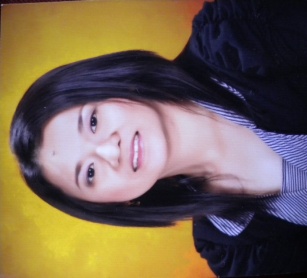 PERSONAL INFORMATIONAge: 			29 years oldCivil Status:		SingleReligion: 		Roman CatholicKEY SKILLS AND COMPETENCIESProficient in MS Office software such as Ms Word, Excel, Powerpoint and  other Software like EPS and Peachtree.Data entry and analysis.Numeracy skillsAbility to quickly learn new and complex software.PERSONAL SKILLSCommitted to every endeavor.Can work in limited supervision.Can easily cope-up with changes and challenges.Reliable and responsible.Customer service oriented.ACHIEVEMENTS AND AWARDS-Outstanding Achievement Award	Patria Sable Corpus College	March 29, 2013LANIE   LANIE.345505@2freemail.comCAREER OBJECTIVETo work in a challenging and stimulating environment that enriches my knowledge and enhances my experience towards the achievement of organizational objective by applying my professional skills.WORK EXPERIENCESCompany:		EL TIGRE Security and Investigation Agency, Inc.Location:		BCC House, 537 Shaw Boulevard, Mandaluyong City, PhilippinesDuration:		Sept. 25, 2012- Oct. 06, 2015Position:		HR PositionJob DescriptionEnsure valid, timely and accurate release of employee’s remunerations and maintain records of payroll transaction, official receipts of government payments and other required documents.Prepare schedule of government required remittances and reports for payments and reconcile SSS loan payments against actual amount due for the month.Process request of employees various loan application and certification as well as employees resignation benefits.Process back-pays and other incentives of employees and adjust error related salary adjustment and retroactive increases.Assist legal counsel of the company in payroll related cases by providing needed documents.Maintain appropriate records on employee balances and ensure appropriate payroll deductions are being taken for employee benefits.Provide high-quality costumer service respond to payroll inquiries and company incentives through telephone call, text messaging and e-mail or fax.Position: 		Accounting AssistantDepartment: 	General AccountingJob Description: Check the accuracy and supporting documents of submitted expenses of the Owners for payment preparation.Posting of the expenses in the Ledger.Investigated and resolved account discrepancies by auditing documents.Prepare monthly schedule of unliquidated advances and maintain records of advances, promissory note duly signed by concerning employee, summary of uniform/paraphernalia’s, advances from affiliated companies and other required documents.Perform reconciliation of advances against liquidated amount.Daily monitoring of advances to ensure all advances are properly posted and updated.Maintaining accounting documents and records.Providing accounting and clerical support to the Accountant and other key management.Review, verify and process timecards for payroll.EDUCATIONAL ATTAINMENT		Education Level: College GraduateEducation Field: Business and AccountancyCourse: Bachelor of Science in AccountancySchool/University: Patria Sable Corpus CollegeLocation: Santiago City, IsabelaDate: June 2008 - March 2012Education Level: College Level (Graduate)Education Field: Health and Science EducationCourse: Associate in Health Science EducationSchool/University: Saint Mary’s UniversityLocation: Bayombong, Nueva VizcayaDate: June 2003 - Mar 2005